Základní škola Orlová – Lutyně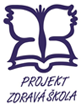 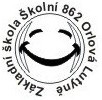 Školní 862Zápis do 1. třídZŠ s rozšířenou výukou jazykůRodiče s dětmi – budoucími prvňáčky - rádi uvítáme u zápisuv přízemí hlavní budovy školy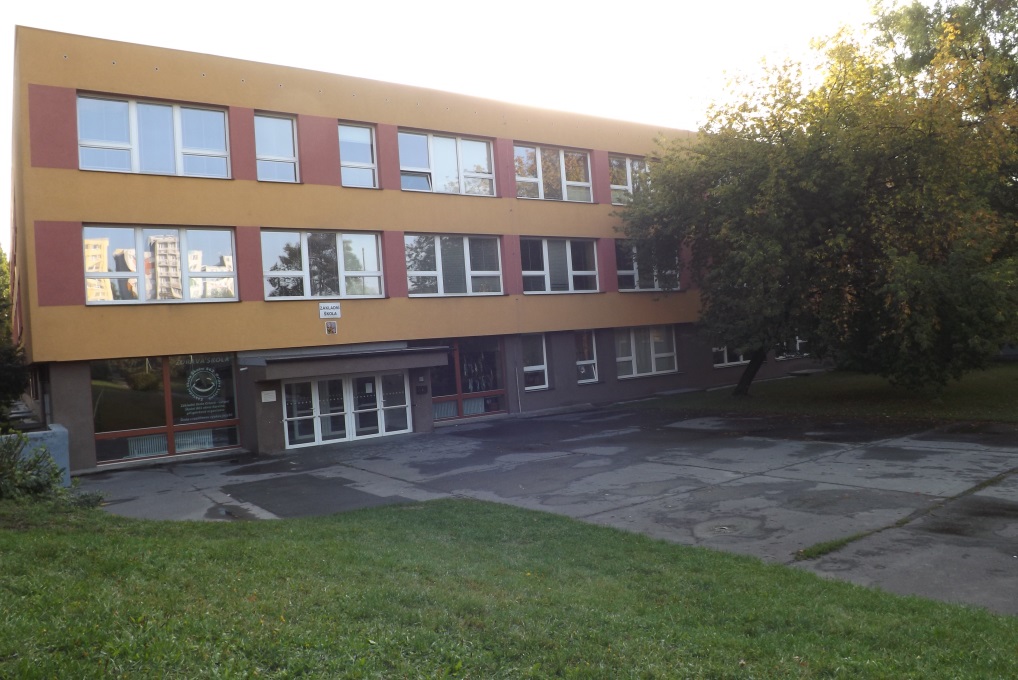 19. 4. 2018 od 13:00 do 17:00 hod.20. 4. 2018 od    8:00 do 12:00 hod.Vezměte s sebou prosím rodný list dítěte a průkaz totožnosti zákonného zástupce.V průběhu školní docházky se Vašim dětem budou věnovat kvalifikovaní a zkušení pedagogové.Další informace získáte na školních www stránkách: zsskolni.orgZapisujeme děti ze všech obvodů města.Mgr. Hana Rettováředitelka školy